Stičišče znanosti in gospodarstva – 55. Mednarodni sejem obrti in podjetništva (MOS)Na celjskem sejmišču se bo med 13. in 17. septembrom 2023 odvijal 55. Mednarodni sejem obrti in podjetništva (MOS), kjer bo tudi letos na ogled »Stičišče znanosti in gospodarstva«. Gre za projekt Ministrstva za visoko šolstvo, znanost in inovacije, ki se vsako leto uspešno predstavlja na tej sejemski prireditvi in že drugo leto zapored predstavlja začetek Meseca znanosti.V hali L1 celjskega sejmišča bodo tudi letos predstavljeni primeri dobrih praks sodelovanja med raziskovalnimi organizacijami in podjetji oziroma gospodarstvom. Stičišče znanosti in gospodarstva je namenjeno predstaviti visokotehnoloških inovacij, novih tehnologij, novih materialov in tehnoloških procesov s področja elektronike, mehatronike, robotike, bionike, energetike, informacijsko-komunikacijske tehnologije, digitalizacije, industrije 4.0 in 5.0 ter družbe 5.0.  Med drugim se bodo letos predstavili Fakulteta za elektrotehniko, računalništvo in informatiko (FERI) Univerze v Mariboru, ki bo skupaj s podjetjem Skylabs d. o. o. na sejmu predstavila slovenske satelite in modularni razvoj satelitov ter podporne tehnologije vesoljskim aplikacijam. Poleg tega bodo predstavili tudi inovacije s področji fotonike in optične MEMS (mikro-elektro-mehanski sistemi) tehnologije ter zanimiv projekt bionskega človeka v virtualnem okolju z možnostjo interakcije z implantabilnimi vsadki. Projekt predstavlja nove smernice razvoja človeške bionike kot podpornega sveta sodobne medicine in zdravstva. Fakulteta za elektrotehniko Univerze v Ljubljani bo predstavila mikrofluidne sisteme, laboratorije na čipu, senzorične sisteme in nove sončne celice z visokim izkoristkom ter sistem razgibavanja roke po poškodbi in možganski kapi.  Institut »Jožef Stefan« bo sodeloval z različnimi odseki, predstavili bodo elektronsko keramiko, senzorske sisteme in aktuatorje ter nove materiale. Kemijski inštitut bo sodeloval z različnimi laboratoriji, ki bodo med drugim predstavili nove pametne materiale, področje sintezne biologije in razvoj vodikovih celic. 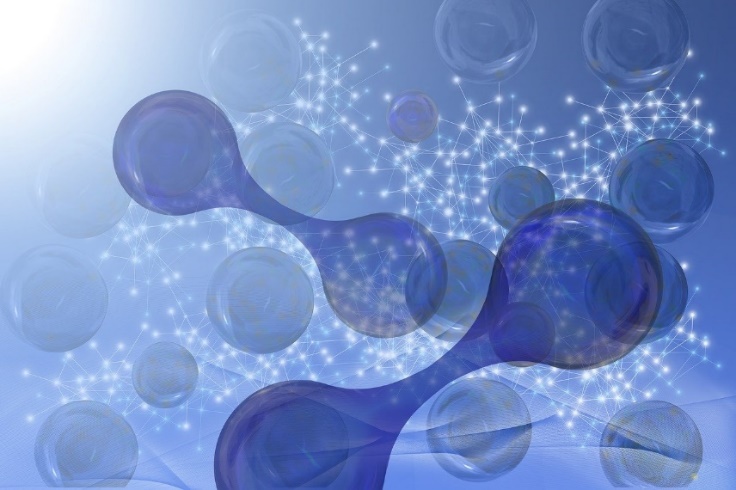 Slika: Gerd Altmann, PixabayCilj sejemske predstavitve je predstaviti razvoj visokotehnoloških inovacij in na takšen način k sodelovanju pritegniti tudi mlade raziskovalce, obenem pa mlade navdušiti za nove tehnologije in inovacije. Stičišče je izjemna priložnost za promocijo slovenske znanosti ter njihovih povezav z gospodarstvom, ki prinaša prebojne dosežke na posameznih področjih. V okviru celovite predstavitve bodo predstavljeni tudi novi poklici in perspektivni izobraževalni programi. Kontakt: Andrej Ograjenšek, Sektor za znanost, MVZI (andrej.ograjensek@gov.si)  